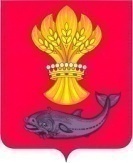 АДМИНИСТРАЦИЯ ПАНИНСКОГО МУНИЦИПАЛЬНОГО РАЙОНА ВОРОНЕЖСКОЙ ОБЛАСТИПОСТАНОВЛЕНИЕ_30.06.2020   № 259_____р.п. ПаниноОб утверждении норматива стоимостиодного квадратного метра общей площади жилогопомещения, используемого при расчете размерасоциальной выплаты на приобретение жилых помещений участникам мероприятия по обеспечениюжильем молодых семей государственнойпрограммы Российской Федерации «Обеспечение доступным и комфортным жильем и коммунальнымиуслугами граждан Российской Федерации» на третий квартал 2020 года В целях реализации мероприятия по обеспечению жильем молодых семей государственной программы Российской Федерации «Обеспечение доступным и комфортным жильем и коммунальными услугами граждан Российской Федерации», утвержденной постановлением Правительства Российской Федерации от 31.12.2017 № 1710, администрация Панинского муниципального района Воронежской области постановляет:          1. Утвердить в Панинском муниципальном районе Воронежской области на третий квартал 2020 года стоимость одного квадратного метра общей площади жилого помещения, используемую при расчете размера социальной выплаты на приобретение жилых помещений участникам мероприятия по обеспечению жильем молодых семей государственной программы Российской Федерации «Обеспечение доступным и комфортным жильем и коммунальными услугами граждан Российской Федерации»           от 30.12.2017 № 1710, в соответствии с пунктом 13 Правил предоставления молодым семьям социальных выплат на приобретение (строительство) жилья и их использования, утвержденных постановлением Правительства Российской Федерации от 17.12.2010 № 1050 «О реализации отдельных мероприятий государственной программы Российской Федерации «Обеспечение доступным и комфортным жильем и коммунальными услугами граждан Российской Федерации», в размере 15 000 (Пятнадцать тысяч) рублей 00 копеек.          2. Настоящее постановление вступает в силу со дня его официального опубликования в официальном периодическом печатном издании Панинского муниципального района Воронежской области «Панинский муниципальный вестник».          3. Контроль за исполнением настоящего постановления возложить            на исполняющую обязанности заместителя главы администрации Панинского муниципального района Воронежской области – начальника отдела по управлению муниципальным имуществом и экономическому развитию Сафонову О.В.Глава Панинского муниципального района                                                Н.В. Щеглов 